Name ___________________							         Word of the Day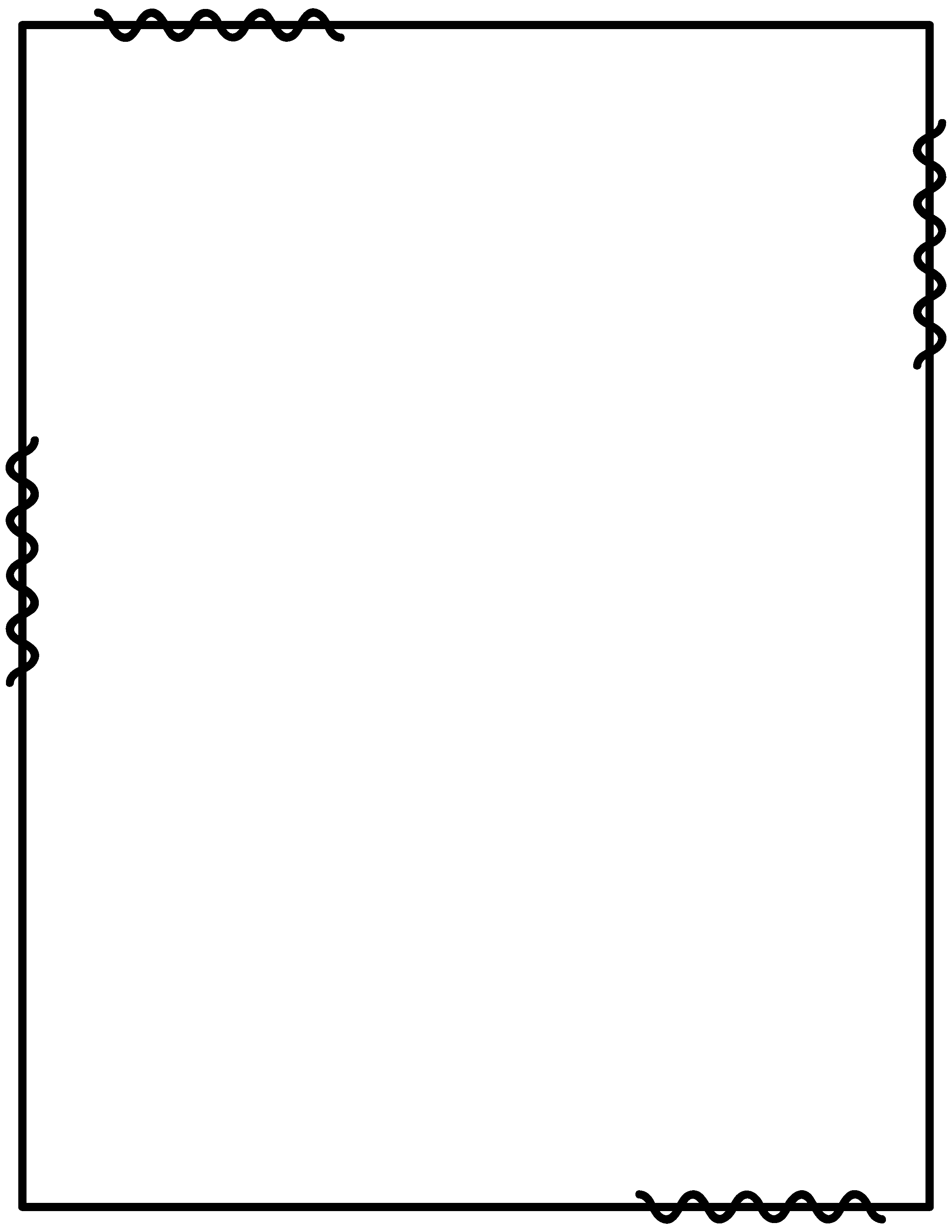 										Week Beginning ___________1. Word: _________________________________________ Part of Speech: ____________________Definition: __________________________________________________________________________Sentence: _______________________________________________________________________________________________________________________________________________________________2. Word: _________________________________________ Part of Speech: ____________________Definition: __________________________________________________________________________Sentence: _______________________________________________________________________________________________________________________________________________________________3. Word: _________________________________________ Part of Speech: ____________________Definition: __________________________________________________________________________Sentence: _______________________________________________________________________________________________________________________________________________________________4. Word: _________________________________________ Part of Speech: ____________________Definition: __________________________________________________________________________Sentence: _______________________________________________________________________________________________________________________________________________________________5. Word: _________________________________________ Part of Speech: ____________________Definition: __________________________________________________________________________Sentence: _______________________________________________________________________________________________________________________________________________________________6. Word: _________________________________________ Part of Speech: ____________________Definition: __________________________________________________________________________Sentence: _______________________________________________________________________________________________________________________________________________________________7. Word: _________________________________________ Part of Speech: ____________________Definition: __________________________________________________________________________Sentence: _______________________________________________________________________________________________________________________________________________________________8. Word: _________________________________________ Part of Speech: ____________________Definition: __________________________________________________________________________Sentence: _______________________________________________________________________________________________________________________________________________________________9. Word: _________________________________________ Part of Speech: ____________________Definition: __________________________________________________________________________Sentence: _______________________________________________________________________________________________________________________________________________________________10. Word: _________________________________________ Part of Speech: __________________Definition: __________________________________________________________________________Sentence: _______________________________________________________________________________________________________________________________________________________________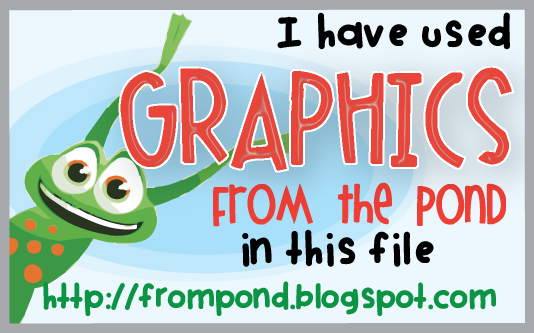 